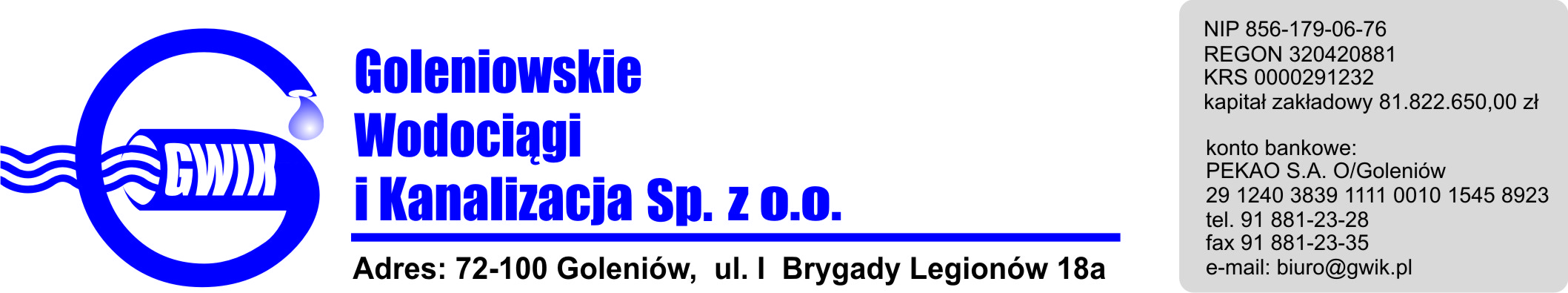 Goleniów 20.06.2014OGŁOSZENIE O PRZERWIE W DOSTAWIE WODYGoleniowskie Wodociągi i Kanalizacja Spółka z o.o. w Goleniowie informuje, iż w związku z pracami przyłączeniowymi na sieci wodociągowej w miejscowości Podańsko w dniu:23 czerwca (poniedziałek) 2014 roku  w godzinach od  800  do około  1500   zostanie wstrzymana dostawa wody Przepraszamy za powyższe niedogodności.